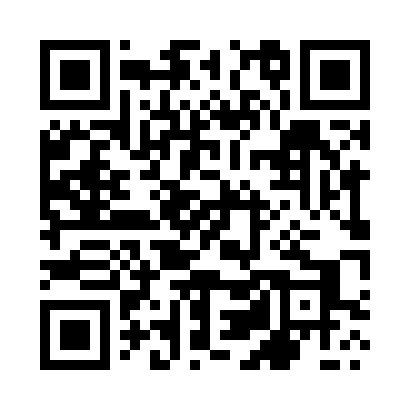 Prayer times for Rapiska, PolandWed 1 May 2024 - Fri 31 May 2024High Latitude Method: Angle Based RulePrayer Calculation Method: Muslim World LeagueAsar Calculation Method: HanafiPrayer times provided by https://www.salahtimes.comDateDayFajrSunriseDhuhrAsrMaghribIsha1Wed2:515:0812:275:327:489:552Thu2:485:0612:275:337:499:573Fri2:465:0412:275:347:5110:004Sat2:435:0312:275:357:5210:035Sun2:405:0112:275:367:5410:056Mon2:374:5912:275:377:5510:087Tue2:334:5812:275:387:5710:118Wed2:304:5612:275:387:5810:139Thu2:274:5512:275:397:5910:1610Fri2:244:5312:275:408:0110:1911Sat2:214:5212:275:418:0210:2112Sun2:184:5012:275:428:0410:2413Mon2:154:4912:275:438:0510:2714Tue2:124:4812:275:448:0710:3015Wed2:114:4612:275:448:0810:3316Thu2:104:4512:275:458:0910:3517Fri2:104:4412:275:468:1110:3618Sat2:094:4212:275:478:1210:3719Sun2:094:4112:275:488:1310:3720Mon2:084:4012:275:488:1410:3821Tue2:084:3912:275:498:1610:3822Wed2:074:3812:275:508:1710:3923Thu2:074:3712:275:518:1810:3924Fri2:074:3612:275:518:1910:4025Sat2:064:3512:275:528:2110:4126Sun2:064:3412:275:538:2210:4127Mon2:064:3312:285:538:2310:4228Tue2:054:3212:285:548:2410:4229Wed2:054:3112:285:558:2510:4330Thu2:054:3012:285:558:2610:4331Fri2:054:2912:285:568:2710:44